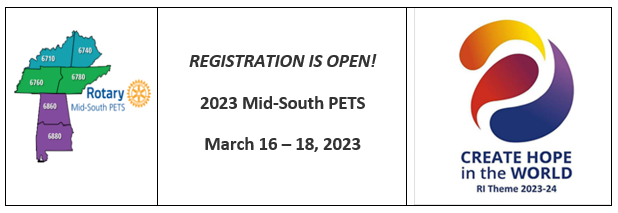 Dear {%FirstName%},Thank you for agreeing to serve as Assistant Governor for 2023-2024.   It will be a rewarding and exciting year for you as you assist club presidents to be the best leaders they can be to lead their respective clubs and provide guidance and support to clubs in your AG Group as they work to accomplish Rotary International’s Strategic Priorities and Objectives:Increase Our ImpactExpand Our ReachEnhance Participant EngagementIncrease Our Ability to AdaptRotary Vision Statement adopted 2017"Together, we see a world where people unite and take action to create lasting change across the globe, in our communities, and in ourselves."REGISTRATIONAGs and AG Coordinators are expected to attend both AGI (March 16) and PETS (March 17-18).  Your registration fees will be paid for by the district. 

Click here to REGISTER NOW  . You may also register through the DACdb calendar. Your club will be billed for your registration, so do not include any payment information!
HOTEL INFORMATIONYour lodging costs will be reimbursed by the district.  PLEASE NOTE that AGI registration does not include a hotel reservation.  A block of rooms has been reserved at a reduced rate at the following hotels. To obtain the reduced rate, you must use the hotel links below or at www.midsouthpets.org.  The reserved block of rooms fills quickly, so please make your room reservation as soon as possible.
Book your room at the Marriott (main hotel) HERE
Book your room at the Staybridge (backup hotel) HERE
Book your room at The Read House (backup hotel) HERE

PREPARE NOWPlease complete the following online course(s) prior to AGI. Log in to My Rotary.org and click on Learning Center and look for District Roles>Assistant Governor. By completing these on-line courses, all AGs will have a common knowledge base in which to maximize the AGI learning and sharing experience.Online Courses: Under Tools>Take a course in the Learning Center > Assistant Governor Basics	O = Optional	R = Required
In approximately two weeks you will receive another letter which will include a registration and on-line learning reminder and any schedule updates.Yours in Rotary Service,DGEAGI letter #2Course1st Year2nd Year3rd and 3rd+ YearGetting Started with the Learning CenterOOOGet Ready: Assistant GovernorROOWorking with Your District TeamROOSupporting Your ClubsROOMaximizing Governor VisitsROORotary Club Central ResourcesOOOCommitting to Diversity, Equity, and InclusionRRRPreventing and Addressing HarassmentRRRLeading ChangeRRREssentials of Understanding ConflictRRR